附件2：学籍、学历认证等材料示例1.教育部学籍在线验证报告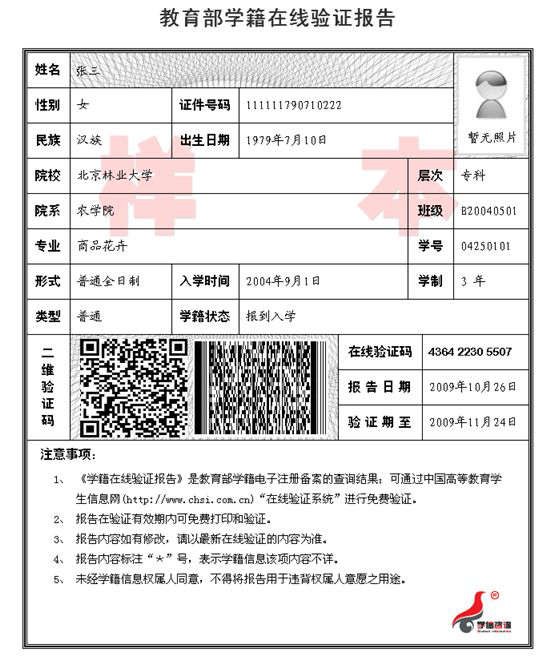 2.教育部学历证书电子注册备案表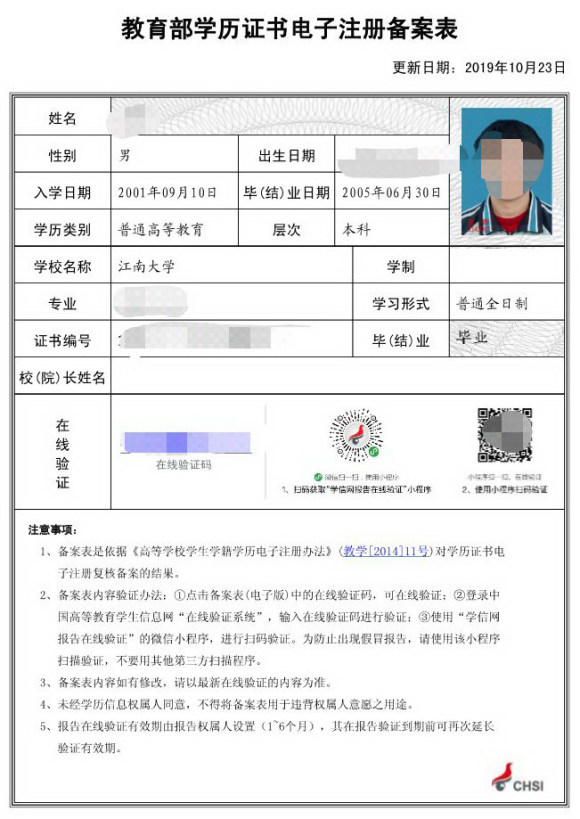 3.《中国高等教育学历认证报告》&《国外学历学位认证书》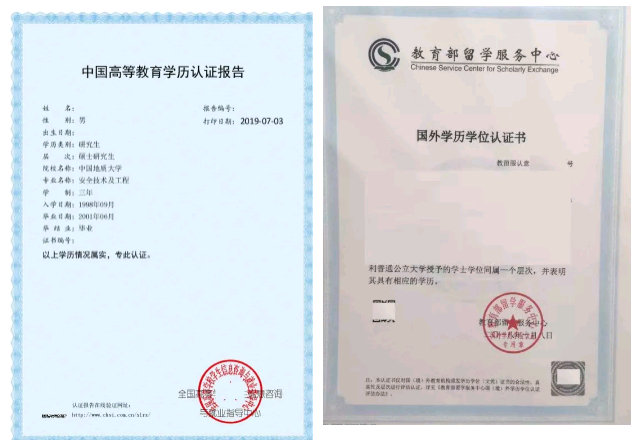 4.少数民族骨干计划考生登记表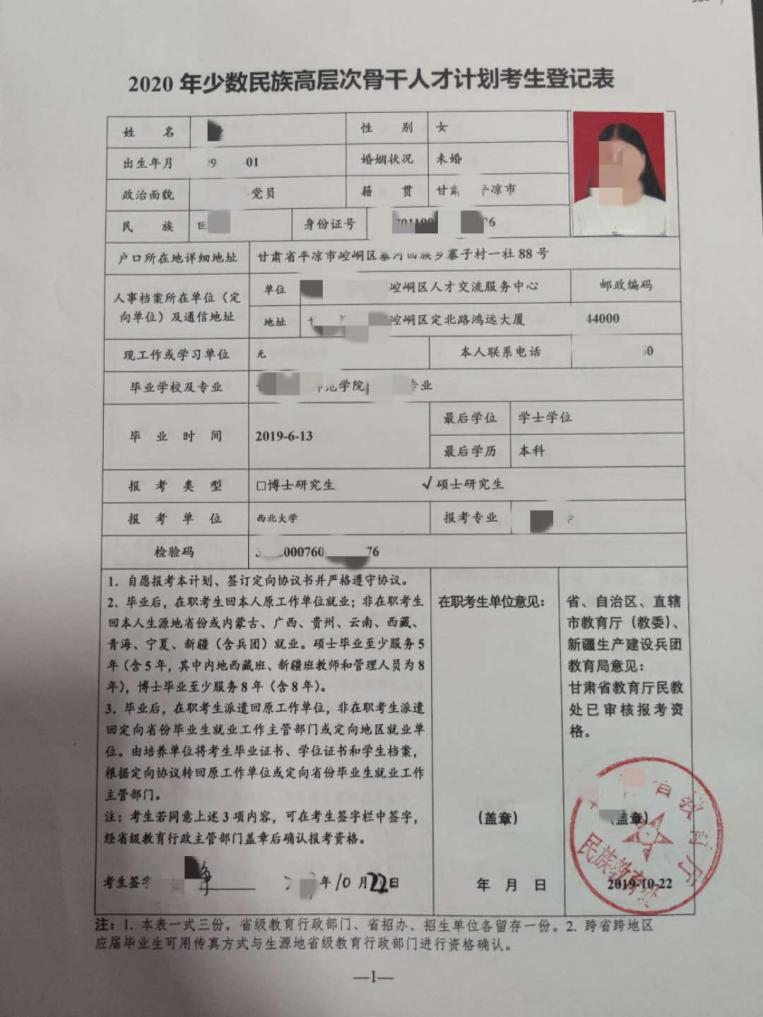 5.入伍批准书及退出现役证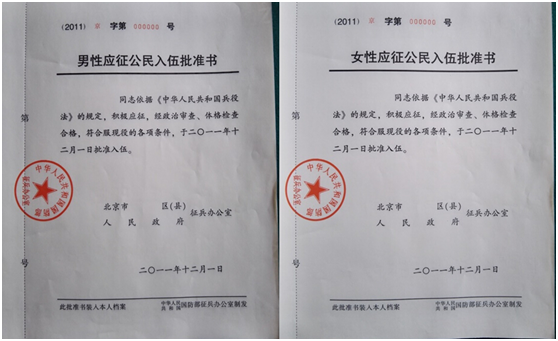 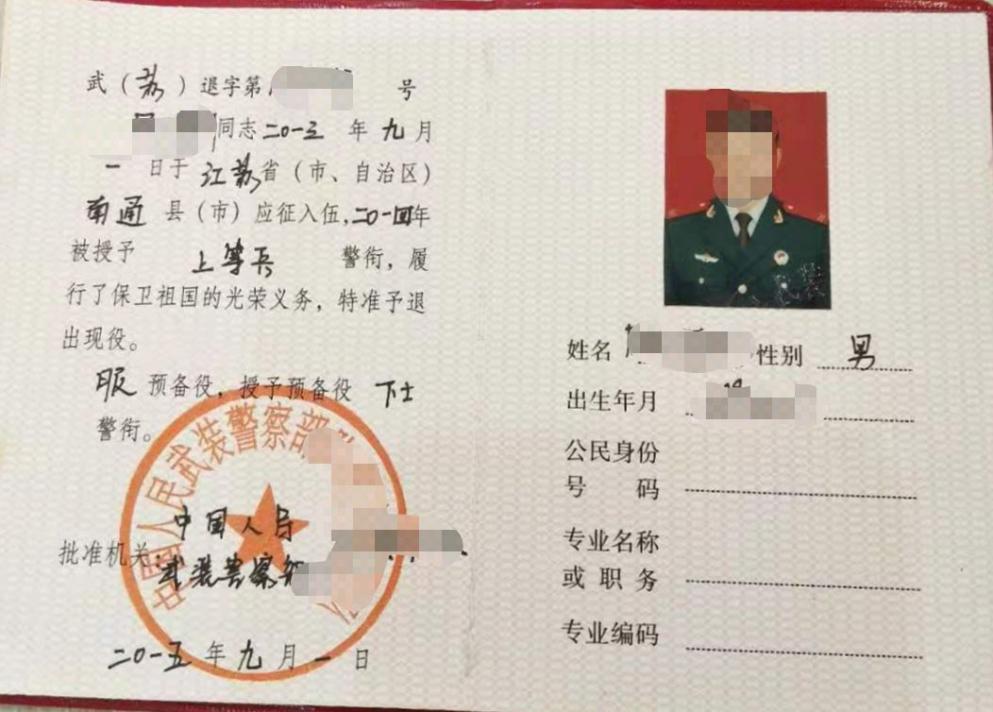 6.在读研究生同意报考证明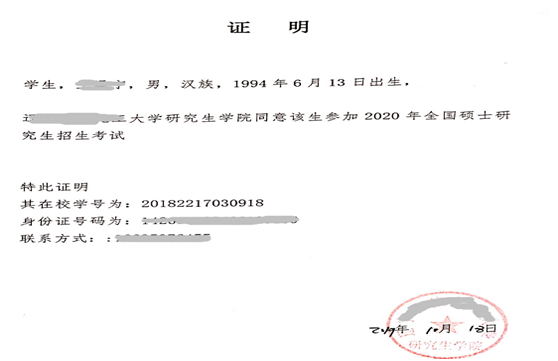 7.自考或网络教育证明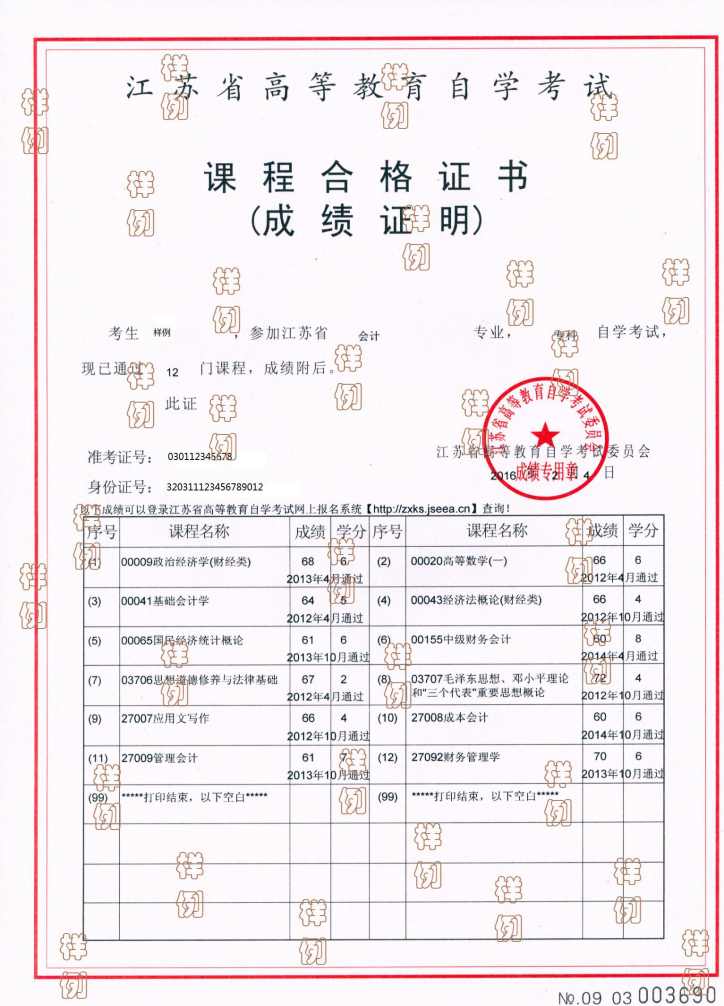 